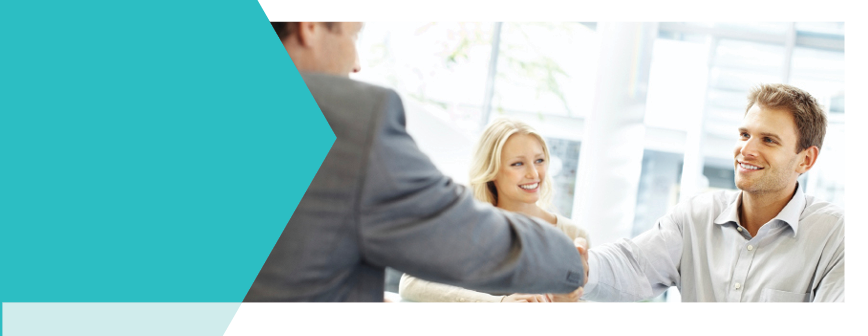 GEZOCHT: VERTROUWENSPERSONENWij vinden jouw welzijn op het werk belangrijk! Daarom zijn wij op zoek naar interne aanspreekpunten waarbij jullie terecht kunnen inzake psychosociaal welzijn.Vind jij welzijn op werk belangrijk? 
Ben jij een luisterend oor voor je collega's?
Kan je discreet omgaan met vertrouwelijke informatie?
Behoud je ten allen tijde een professionele houding terwijl je een toegankelijk aanspreekpunt bent?Dan ben jij misschien de vertrouwenspersoon die we zoeken!Wat wordt er van jou verwacht?Je wordt, naast jouw gewone functie, een extra aanspreekpunt voor onze medewerkers inzake psychosociaal welzijn op het werk. Onze medewerkers kunnen jou aanspreken in geval van stress, conflicten, vermeende discriminatie,… Je biedt hen in alle vertrouwen een luisterend oor en geeft tips en advies. Indien de medewerker akkoord is kan je hierover ook in gesprek gaan met anderen, of een bemiddelende rol opnemen. Je hebt een neutrale rol, werkt in de grootste discretie en bent gebonden aan beroepsgeheim, ook tegenover de werkgever. Geen zorgen, je staat er niet alleen voor: Onze externe dienst voor preventie en bescherming staat u bij. De preventieadviseur psychosociale aspecten van Securex staat jou steeds bij waar nodig. Bovendien bieden we u een 5-daagse basisopleiding voor vertrouwenspersonen, als ook een jaarlijkse supervisie/bijscholing.Heb je vragen over deze rol voordat je je kandidaat wens te stellen?Neem dan contact op met XXXXX (mail/telefoon). Geïnteresseerd? Stel je kandidaat door jouw motivatiebrief te versturen naar XXXXXX. Geef hierin aan wie je bent, jouw functie in onze organisatie en waarom we voor jou zouden moeten kiezen. Afhankelijk van jouw motivatie, word je uitgenodigd voor een selectiegesprek.
Opgelet, gezien de uitoefening van de functie een neutrale rol vereist, kunnen personeelsafgevaardigden (ook diegene op de reservelijst) en leidinggevenden die beleidsbeslissingen kunnen nemen, zich niet kandidaat stellen voor de functie. 